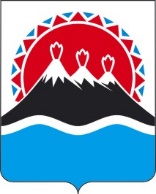 П О С Т А Н О В Л Е Н И ЕПРАВИТЕЛЬСТВАКАМЧАТСКОГО КРАЯг. Петропавловск-КамчатскийПРАВИТЕЛЬСТВО ПОСТАНОВЛЯЕТ:1. Внести в государственную программу Камчатского края «Совершенствование управления имуществом, находящимся в государственной собственности Камчатского края», утвержденную постановление Правительства Камчатского края от 11.11.2013 № 489-П, изменения согласно приложению к настоящему постановлению.2. Настоящее постановление вступает в силу после дня его официального опубликования.Приложение к постановлению Правительства Камчатского края от [Дата регистрации] № [Номер документа]Изменения в государственную программу Камчатского края 
«Совершенствование управления имуществом, находящимся в государственной собственности Камчатского края», утвержденную постановлением Правительства Камчатского края от 11.11.2013 № 489-П   (далее – Программа)Позицию «Объемы бюджетных ассигнований Программы» паспорта Программы изложить в следующей редакции:Позицию «Объемы бюджетных ассигнований Подпрограммы 1» паспорта подпрограммы 1 «Повышение эффективности управления краевым имуществом» изложить в следующей редакции:Позицию «Объемы бюджетных ассигнований Подпрограммы 2» паспорта Подпрограммы 2 изложить в следующей редакции:Приложение 3 к Программе изложить в следующей редакции:[Дата регистрации]№[Номер документа]О внесении изменений в государственную программу Камчатского края «Совершенствование управления имуществом, находящимся в государственной собственности Камчатского края», утвержденную постановление Правительства Камчатского края от 11.11.2013 № 489-ППредседатель Правительства Камчатского края[горизонтальный штамп подписи 1]Е.А. Чекин «Объемы бюджетных ассигнований Программы«Объемы бюджетных ассигнований Программыобщий объем финансирования Программы составляет 4 441 922,43271 тыс. рублей, в том числе за счет средств:федерального бюджета (по согласованию) –                        7 162,80000 тыс. рублей, из них по годам:2014 год – 0,00000 тыс. рублей;2015 год – 0,00000 тыс. рублей;2016 год – 0,00000 тыс. рублей;2017 год – 0,00000 тыс. рублей;2018 год – 4 379,0000 тыс. рублей;2019 год – 2 284,10000 тыс. рублей;2020 год – 499,70000 тыс. рублей;2021 год – 0,00000 тыс. рублей;2022 год – 0,00000 тыс. рублей;2023 год – 0,00000 тыс. рублей;2024 год – 0,00000 тыс. рублей,краевого бюджета – 4 429 738,33672 тыс. рублей, из них по годам:2014 год – 678 772,75112 тыс. рублей;2015 год – 483 222,57671 тыс. рублей;2016 год – 449 098,99268 тыс. рублей;2017 год – 134 502,10056 тыс. рублей;2018 год – 429 590,59146 тыс. рублей;2019 год – 395 110,04008 тыс. рублей;2020 год – 389 033,53506 тыс. рублей;2021 год – 399 761,64351 тыс. рублей;2022 год – 357 243,57554 тыс. рублей;2023 год – 356 666,62000 тыс. рублей;2024 год – 356 735,91000 тыс. рублей,местных бюджетов (по согласованию) –                                   5 021,29599 тыс. рублей, в том числе по годам:2014 год – 0,00000 тыс. рублей;2015 год – 0,00000 тыс. рублей;2016 год – 0,00000 тыс. рублей;2017 год – 0,00000 тыс. рублей;2018 год – 5 000,00000 тыс. рублей;2019 год – 3,65400 тыс. рублей;2020 год – 17,64199 тыс. рублей;2021 год – 0,00000 тыс. рублей;2022 год – 0,00000 тыс. рублей;2023 год – 0,00000 тыс. рублей; 2024 год – 0,00000 тыс. рублей.».общий объем финансирования Программы составляет 4 441 922,43271 тыс. рублей, в том числе за счет средств:федерального бюджета (по согласованию) –                        7 162,80000 тыс. рублей, из них по годам:2014 год – 0,00000 тыс. рублей;2015 год – 0,00000 тыс. рублей;2016 год – 0,00000 тыс. рублей;2017 год – 0,00000 тыс. рублей;2018 год – 4 379,0000 тыс. рублей;2019 год – 2 284,10000 тыс. рублей;2020 год – 499,70000 тыс. рублей;2021 год – 0,00000 тыс. рублей;2022 год – 0,00000 тыс. рублей;2023 год – 0,00000 тыс. рублей;2024 год – 0,00000 тыс. рублей,краевого бюджета – 4 429 738,33672 тыс. рублей, из них по годам:2014 год – 678 772,75112 тыс. рублей;2015 год – 483 222,57671 тыс. рублей;2016 год – 449 098,99268 тыс. рублей;2017 год – 134 502,10056 тыс. рублей;2018 год – 429 590,59146 тыс. рублей;2019 год – 395 110,04008 тыс. рублей;2020 год – 389 033,53506 тыс. рублей;2021 год – 399 761,64351 тыс. рублей;2022 год – 357 243,57554 тыс. рублей;2023 год – 356 666,62000 тыс. рублей;2024 год – 356 735,91000 тыс. рублей,местных бюджетов (по согласованию) –                                   5 021,29599 тыс. рублей, в том числе по годам:2014 год – 0,00000 тыс. рублей;2015 год – 0,00000 тыс. рублей;2016 год – 0,00000 тыс. рублей;2017 год – 0,00000 тыс. рублей;2018 год – 5 000,00000 тыс. рублей;2019 год – 3,65400 тыс. рублей;2020 год – 17,64199 тыс. рублей;2021 год – 0,00000 тыс. рублей;2022 год – 0,00000 тыс. рублей;2023 год – 0,00000 тыс. рублей; 2024 год – 0,00000 тыс. рублей.».общий объем финансирования Программы составляет 4 441 922,43271 тыс. рублей, в том числе за счет средств:федерального бюджета (по согласованию) –                        7 162,80000 тыс. рублей, из них по годам:2014 год – 0,00000 тыс. рублей;2015 год – 0,00000 тыс. рублей;2016 год – 0,00000 тыс. рублей;2017 год – 0,00000 тыс. рублей;2018 год – 4 379,0000 тыс. рублей;2019 год – 2 284,10000 тыс. рублей;2020 год – 499,70000 тыс. рублей;2021 год – 0,00000 тыс. рублей;2022 год – 0,00000 тыс. рублей;2023 год – 0,00000 тыс. рублей;2024 год – 0,00000 тыс. рублей,краевого бюджета – 4 429 738,33672 тыс. рублей, из них по годам:2014 год – 678 772,75112 тыс. рублей;2015 год – 483 222,57671 тыс. рублей;2016 год – 449 098,99268 тыс. рублей;2017 год – 134 502,10056 тыс. рублей;2018 год – 429 590,59146 тыс. рублей;2019 год – 395 110,04008 тыс. рублей;2020 год – 389 033,53506 тыс. рублей;2021 год – 399 761,64351 тыс. рублей;2022 год – 357 243,57554 тыс. рублей;2023 год – 356 666,62000 тыс. рублей;2024 год – 356 735,91000 тыс. рублей,местных бюджетов (по согласованию) –                                   5 021,29599 тыс. рублей, в том числе по годам:2014 год – 0,00000 тыс. рублей;2015 год – 0,00000 тыс. рублей;2016 год – 0,00000 тыс. рублей;2017 год – 0,00000 тыс. рублей;2018 год – 5 000,00000 тыс. рублей;2019 год – 3,65400 тыс. рублей;2020 год – 17,64199 тыс. рублей;2021 год – 0,00000 тыс. рублей;2022 год – 0,00000 тыс. рублей;2023 год – 0,00000 тыс. рублей; 2024 год – 0,00000 тыс. рублей.».«Объемы бюджетных ассигнований Подпрограммы 1общий объем финансирования Подпрограммы 1 составляет 3 659 295,49021 тыс. рублей, в том числе за счет средств: федерального бюджета (по согласованию) –                              7 162,80000 тыс. рублей, из них по годам:2014 год – 0,00000 тыс. рублей;2015 год – 0,00000 тыс. рублей;2016 год – 0,00000 тыс. рублей;2017 год – 0,00000 тыс. рублей;2018 год – 4 379,00000 тыс. рублей;2019 год – 2 284,10000 тыс. рублей;2020 год – 499,70000 тыс. рублей;2021 год – 0,00000 тыс. рублей;2022 год – 0,00000 тыс. рублей;2023 год – 0,00000 тыс. рублей;2024 год – 0,00000 тыс. рублей,краевого бюджета – 3 647 111,39422 тыс. рублей, из них по годам:2014 год – 608 575,64112 тыс. рублей;2015 год – 416 196,10871 тыс. рублей;2016 год – 384 947,55877 тыс. рублей;2017 год – 68 229,12856 тыс. рублей;2018 год – 352 424,01640 тыс. рублей;2019 год – 319 972,64608 тыс. рублей;2020 год – 313 850,54410 тыс. рублей;2021 год – 325 456,53060 тыс. рублей;2022 год – 286 470,83988 тыс. рублей;2023 год – 285 457,64000 тыс. рублей;2024 год – 285 530,74000 тыс. рублей,местных бюджетов (по согласованию) –                                           5 021,29599 тыс. рублей, в том числе по годам:2014 год – 0,00000 тыс. рублей;2015 год – 0,00000 тыс. рублей;2016 год – 0,00000 тыс. рублей;2017 год – 0,00000 тыс. рублей;2018 год – 5 000,00000 тыс. рублей;2019 год – 3,65400 тыс. рублей;2020 год – 17,64199 тыс. рублей;2021 год – 0,00000 тыс. рублей;2022 год – 0,00000 тыс. рублей;2023 год – 0,00000 тыс. рублей;год – 0,00000 тыс. рублей.».	«Объемы бюджетных ассигнований Подпрограммы 2общий объем финансирования Подпрограммы 2 за счет средств краевого бюджета составляет                                782 626,94250 тыс. рублей, из них по годам:2014 год – 70 197,11000 тыс. рублей;2015 год – 67 026,46800 тыс. рублей;2016 год – 64 151,43391 тыс. рублей;2017 год – 66 272,97200 тыс. рублей;2018 год – 77 166,57506 тыс. рублей;2019 год – 75 137,39400 тыс. рублей;2020 год – 75 182,99096 тыс. рублей;2021 год – 74 305,11291 тыс. рублей;2022 год – 70 772,73566 тыс. рублей;2023 год – 71 280,98000 тыс. рублей;2024 год – 71 205,17000 тыс. рублей.».